The Awakening Education ProgrammeThe Awakening focus on igniting Human potential and performance of our youth through enriching and awakening the human spirit.Our Education Programme empowers students, inspires teachers and ignites parents in all areas of health, wellness and performance.Who:Leaving Certificate Students, Teachers, Parents:What:Talks will include:Duration:90-minuteWhere:St Jarlaths School Hall, Tuam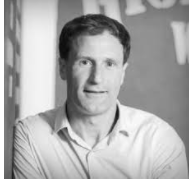 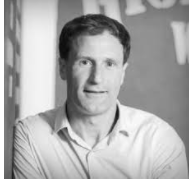 